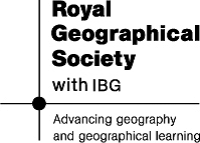 General SkillsGeographical Skills Being a good communicator with strong presentation skillsBeing competent with ICTBeing able to carry out research Being able to manage your time by juggling commitments, meeting deadlines and managing stressBeing good at combining information from a variety of different sourcesBeing able to work effectively as part of a teamBeing able to take charge in a situation if necessaryBeing able to effectively present and report information in a clear manner